Textes des différents enregistrements et traductionsDialogue :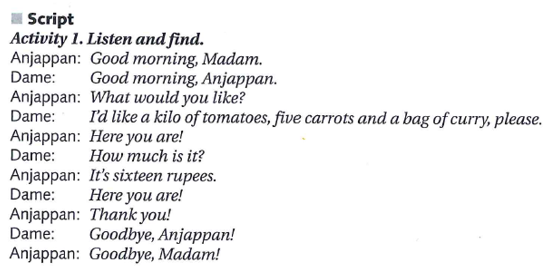 Chanson :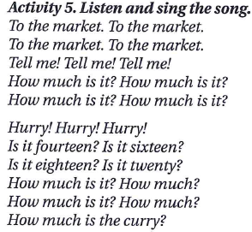 Mots à répéter : One kilo of tomatoes  -  7 carrots  -  2 carrots and a bag of curry  -  2 kilos of potatoes - rice and a bag of curry  -  3 bananas and a kilo of mangoes  -  one pineapple and 6 carrotsNombres de 10 à 20 (à répéter) 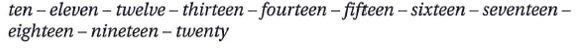 Traduction du dialogue :Bonjour Madame,Bonjour AnjappanQue souhaitez-vous ?Je voudrais 1 kilo de tomates, 5 carottes et un sachet de curry, s’il te plait.Voilà !Combien cela coûte ?16 roupies.Voilà !Merci !Au revoir Anjappan !Au revoir Madame !Traduction de la chanson :Au marché (4 fois)Dis-moi (3 fois)Combien cela coûte ? (4 fois) Vite ! (3 fois)Est-ce que c’est 14 ? 16 ? 18 ? 20 ?Combien cela coûte ? (4 fois) Combien coûte le curry ?